   БОЙОРОК                                                              РАСПОРЯЖЕНИЕ « 16» апрель 2021 й                          №10                   «16» апреля 2021 гО проведении месячника пожарной безопасности на территории сельского поселения Базгиевский сельсоветВо исполнение постановления Правительства Республики Башкортостан от 16 апреля 2012 года № 111 «О ежегодном комплексе мероприятий по обеспечению пожарной безопасности в весенне-летний период на территории Республики Башкортостан» и Плана основных мероприятий Республики Башкортостан в области гражданской обороны, предупреждения и ликвидации чрезвычайных ситуаций, обеспечения пожарной безопасности и безопасности людей на водных объектах на 2021 год, в целях минимизации риска возникновения чрезвычайных ситуаций с наступлением весенне-летнего периода:Провести в период с 14 апреля по 14 мая 2021 года месячник пожарной безопасности на территории сельского поселения Базгиевский сельсовет.Утвердить прилагаемый план мероприятий по проведению месячника.В  рамках проведения месячника пожарной безопасности и профилактики пожаров на объектах с массовым пребыванием: 3.1. обеспечить устранение в полном объеме, нарушений, указанных в предписаниях федерального государственного пожарного надзора; 3.2.обеспечить контроль в учреждениях:              -за организацией проведения инструктажей и занятий о мерах пожарной безопасности с работниками (персоналом), в том числе в быту, в лесах, при проведении массовых мероприятий и т.д., независимо от функционального назначения объекта защиты;             - за проведением занятий с детьми в виде «деловых игр» по изучению правил противопожарного режима с использованием наглядной агитации, правил поведения детей в случае обнаружения пожара, а также организованной их эвакуации в безопасные зоны, правил применения первичных средств пожаротушения (огнетушителей);  3.3.организовать проведение комплекса профилактических мероприятий по недопущению чрезвычайных ситуаций, связанных с возникновением природных пожаров и переходом огня на населенные пункты и объекты инфраструктуры;   3.4.в срок до 18 мая 2021 года предоставить в администрацию муниципального района (через отдел по ГО и ЧС) информацию о выполнении данного распоряжения.3.Контроль за исполнением настоящего распоряжения  оставляю за собой.     Глава сельского поселения                                          Т.А.Закиров                                                                               Приложение к распоряжению                                                                                 Главы сельского поселения                                                                                 №10  от 16.04.2021ПЛАН мероприятий по проведению месячника пожарной безопасности в сельском поселении Базгиевский сельсовет.БАШҠОРТОСТАН  РЕСПУБЛИКАҺЫШАРАН  РАЙОНЫ МУНИЦИПАЛЬ РАЙОНЫНЫҢБАЗГЫЯ АУЫЛ СОВЕТЫАУЫЛ БИЛӘМӘҺЕ БАШЛЫҒЫ452632,  Базгыя аулы, Үҙәк урам, 50                               тел.(34769) 2-42-35, e-mail:basgss@yandex.ru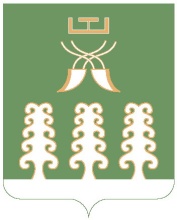 РЕСПУБЛИКА БАШКОРТОСТАНГЛАВА СЕЛЬСКОГО ПОСЕЛЕНИЯ БАЗГИЕВСКИЙ СЕЛЬСОВЕТ МУНИЦИПАЛЬНОГО РАЙОНА ШАРАНСКИЙ РАЙОН452632, c. Базгиево, ул.Центральная, 50         тел.(34769) 2-42-35, e-mail:basgss@yandex.ru№п/пНаименование мероприятийСрок исполненияОтветственный за исполнение1Информирование населения о ходе и итогах месячника пожарной безопасности, по предупреждению пала прошлогодней травы и разжиганию костров в лесахАпрель-майАдминистрация СП2Принятие муниципальных правовых актов по обеспечению пожарной безопасности в весеннелетний пожароопасный периодАпрель 2021гГлава СП3Уточнение состава, порядка дежурства, оповещения и сбора членов добровольных пожарных команд (дружин) при возникновении крупных пожаровдо 30.04.2021 гГлава СП4Корректировка перечня населённых пунктов, объектов экономики, имеющих общие границы с лесными участкамидо 30.04.2021 гГлава СП5Корректировка и согласование плана и порядка привлечения сил и средств для тушения пожаров, составление списка привлекаемой водовозной техники для тушения пожаров, определение ответственных лицдо 30.04.2021 гГлава СП6На объектах защиты, граничащих с лесным массивом, предусмотреть создание защитных противопожарных минерализованных полос, удаление (сбор) в летний период сухой растительности и другие мероприятия, предупреждающие распространение огня при природных пожарадо 01.05.2021 г.Глава СП7Уточнение плана и порядка эвакуации населения при чрезвычайных ситуациях, связанных с возникновением природных пожаров. Доведение до сведения каждого жителя сигнала об экстренной эвакуации и порядка действий по нимДо 30.04.2021г.Глава СП8Установка в населенных пунктах средств оповещения населения и определение порядка вызова пожарной охраныДо 14.05.2021гГлава СП9.Осуществление мер по обеспечению запасами воды и пожарным инвентарём (с подворовым распределением) во всех населённых пунктах районаДо 14.05.2021гГлава СП10Установка табличек на жилых домах в населенных пунктах с указанием средств тушения, с которыми домовладельцы должны прибывать к месту пожараДо 14.05.2021гГлава СП11Изготовление и распространение среди населения средств наглядной противопожарной пропаганды (аншлаги, буклеты, памятки и т.п.) по действиям при пожареДо 14.05.2021гГлава СП12Проведение сходов граждан в населенных пунктах. Определение и выполнение мероприятий, направленных на выполнение требований правил противопожарного режима. Организация обучения мерам пожарной безопасности, порядку оповещения, сбора, содержанию и применению первичных средств пожаротушенияПо установленному графикуГлава СП13Заполнение пожарных водоемов, оборудование водонапорных башен устройствами для забора воды пожарными автомобилями, обеспечение подъезда к ним. Проведение проверки, испытания, при необходимости ремонта систем противопожарного водоснабжения (гидрантов)До 14.05.2021гГлава СП14Проведение разъяснительной работы с собственниками индивидуальных жилых домов по обеспечению наличия емкостей (бочек) с водой или огнетушителей в ходе подворного обходаВ весеннее- летний пожароопасный периодПрофилактическая группа СП15Обеспечение исправного технического состояния пожарных автомобилей и мотопомп, приспособленной (переоборудованной) техники для тушения пожаровВ весеннее- летний пожароопасный периодГлава СП